…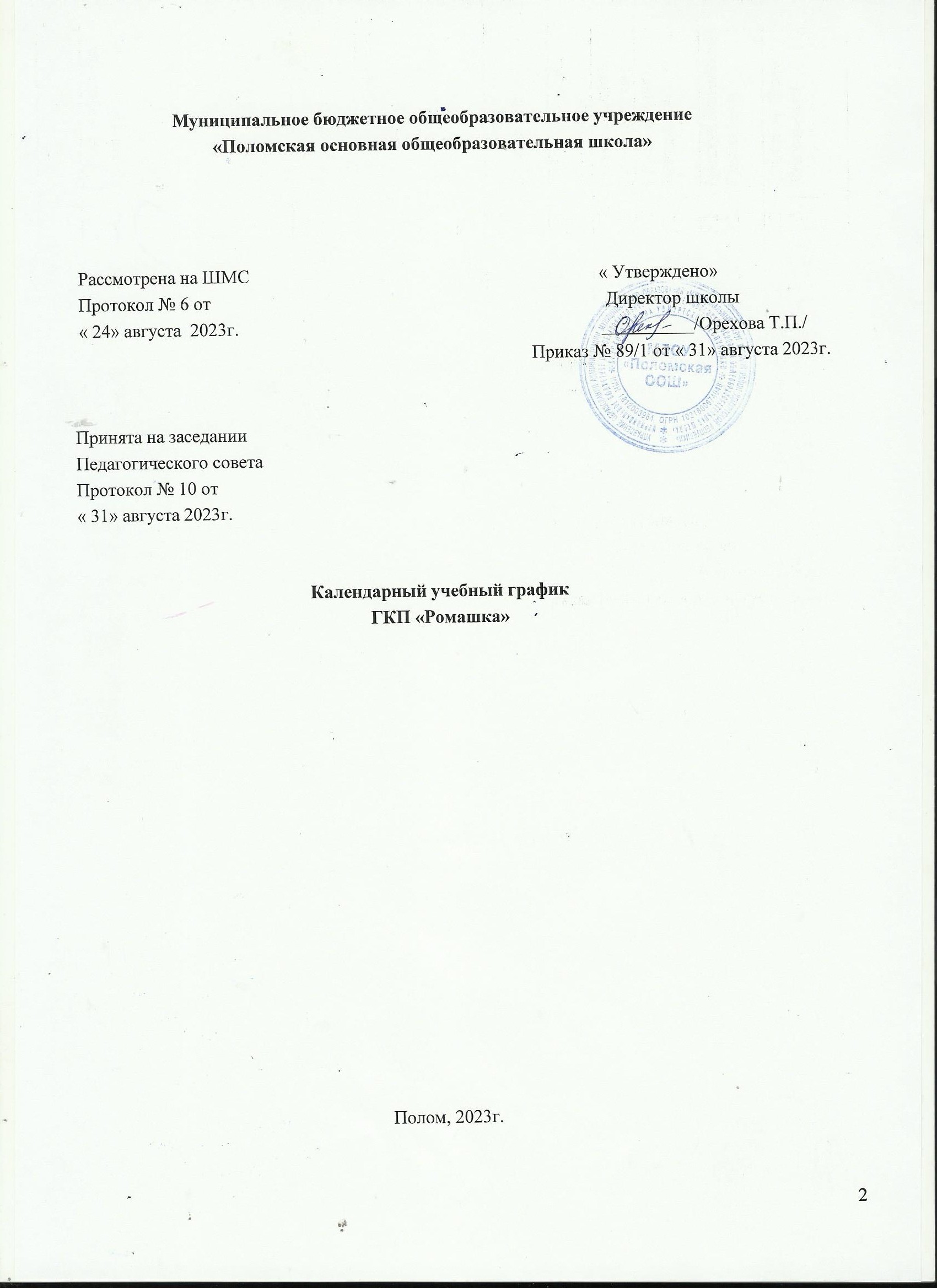 ПОЯСНИТЕЛЬНАЯ ЗАПИСКАКалендарный учебный график является локальным нормативным документом, регламенти- рующим общие требования к организации образовательного процесса в 2023–2024 учебном году в муниципальном бюджетном основном общеобразовательном учреждении МБОУ «Поломская ООШ» ГКП « Ромашка» Годовой календарный учебный график разработан в соответствии с:Закон от 29 декабря 2012 г. № 273-ФЗ «Об образовании в Российской Федерации».Постановление Правительства РФ от 5 августа 2013 г. № 662 «Об осуществлении монито- ринга системы образования».Приказ Минобрнауки России от 17 октября 2013 г. № 1155 «Об утверждении федерального государственного образовательного стандарта дошкольного образования».         «Порядок организации и осуществления образовательной деятельности по основным общеобра-         зовательным программам- образовательным  программам  дошкольного  образования».                            Приказ Минпросвещения России от 31.07.2020 № 373.         Указ Президента Российской Федерации от 07.05.2018 г. № 204 «О национальных целях  и                            стратегических задачах развития Российской Федерации на период до 2024 года»         Указ Президента Российской Федерации от 21 июля 2020 г. N 474 "О национальных целях            развития Российской Федерации на период до 2030 года"       Приказ Минобрнауки России от 14 июня 2013 г. № 462 «Об утверждении Порядка прове-дения         самообследования образовательной организацией» (ред. от 14.12.2017)         Приказ Минобрнауки России от 5 декабря 2014 г. № 1547 «Об утверждении показателей,          характеризующих общие критерии оценки качества образовательной деятельности организаций,         осуществляющих образовательную деятельность».Приказ Минобрнауки России от 10 декабря 2013 г. № 1324 «Об утверждении показателей деятельности дошкольной образовательной организации, подлежащей самообследова- нию».Письмо Минобрнауки России от 1 октября 2013 г. № 08-1408 (Методические рекоменда- ции по реализации полномочий органов государственной власти субъектов Российской Федерации по финансовому обеспечению оказания государственных и муниципальных услуг в сфере дошкольного образования).          СанПин 1.2.3685-21 «Гигиенические нормативы и требования к обеспечению безопасности                      (или) безвредности для человека факторов среды обитания» (Постановление Главного     госу-          дарственного  санитарного врача Российской Федерации от 28.01.2021 №2)          СП 2.4.3648-20 "Санитарно-эпидемиологические требования к организациям воспитания и                                                                                                                                                                                         обучения, отдыха и оздоровления детей и молодежи"(Постановление Главного  государствен-         ного   санитарного врача Российской Федерации от 28. 09.2020 г. №28).                     Устав МБОУ «Поломская ООШ»           Календарный учебный график обсуждается и принимается школьным метод советом и утверждается            приказом директора МБОУ до начала учебного года. Все изменения, вносимые в годовой календарный                учебный график, утверждаются приказом директора  образовательного учреждения и доводятся           до всех участников образовательного процесса.           Календарный учебный график учитывает возрастные психофизические особенности  воспитанников  ДОУ и            отвечает требованиям охраны их жизни и здоровья детей.Согласно     статье     112.     Трудового      Кодекса      Российской      Федерации,      Прика- за Министерства здравоохранения Российской Федерации № 588н «Об утверждении порядка ис- числения нормы рабочего времени на определенные календарные периоды (в том числе год, квар- тал, месяц), в зависимости от установленной длительности рабочего времени в неделю», в целях рационального использования работниками выходных и нерабочих праздничных дней, в годовом календарном учебном графике учтены нерабочие (выходные и праздничные) дни.        ГКП «Ромашка» функционирует в режиме пятидневной рабочей недели с 08.30 ч. до 12.00 ч.        Продолжительность учебного года с 01.09.2023 по 31.05.2023 года.        Период с 01.09.2023 г. по 15.09.2023 г. является адаптационным, в это время проводится  диагно-        стика педагогического процесса в целях оптимизации в соответствии с возрастными и инди-       видуальными особенностями воспитанников.   Итоги учебного года подводятся во всех возрастных       группах с 15.05.2023 по 31.05.2023 (итоговая диагностика педагогического процесса).   Праздники (отчетные концерты, музыкальные и спортивные развлечения) для воспитанни ков       в течение учебного года планируются в соответствии с годовым планом, примерным   перспек       тивным планом культурно- досуговых мероприятий ГКП на 2023-2024уч.г.                          .ГКП "Ромашка» в установленном законодательством Российской Федерации порядке несет ответственность за реализацию в полном объеме основной образовательной программы дошкольного образования в соответствии с годовым календарным учебным графиком.Календарный учебный график ГКП «Ромашка»муниципального бюджетного основного общеобразовательного учреждения «Поломская ООШ»на 2023 – 2024 учебный годДополнительные каникулярные дни в ДОУ возможны по следующим причинам:       Карантин по гриппу при превышении порога заболеваемости. Карантин по гриппу может быть                 объявлен в отдельном образовательном учреждении, отдельном районе, городе или области при       превышении эпидемического порога заболеваемости от 20% от общего количества воспитанниковВыходные дни в 2023-2024 учебном годуКроме традиционных субботы и воскресенья в 2023- 2024 учебном году установлены следующие даты выходных праздничных дней (нерабочие праздничные дни в Российской Федерации):4 ноября 2023 года – День народного единства1, 2, 3, 4, 5, 6, 7, 8, января 2023 года – новогодние каникулы;23 февраля 2023 года – День защитника Отечества;8 марта 2023 года – Международный женский день;1 мая 2023 года  – Праздник Весны и Труда;9 мая 2023 года – День Победы; 12 июня 2023 года  – День России; Количество групп в ДОУ – 2 общеразвивающей направленности:Средняя группа (4-5 лет)Старшая группа (5-6 лет)Подготовительная к школе группа (6-7 лет)Объем недельной нагрузки непрерывной образовательной деятельности, включая реализа- цию дополнительных образовательных программ:Средняя группа (4-5 лет) – 3 часа 20 минутСтаршая группа (5-6 лет) – 5 часа 50 минутПодготовительная к школе группа (6-7 лет) – 8 часов 30 минутОбразовательная деятельность осуществляется в процессе организации различных видов детской деятельности по следующим направлениям: непрерывная образовательная деятельность, совмест- ная деятельность педагога с детьми, самостоятельная деятельность воспитанников, работа с роди- телями.Продолжительность непрерывной образовательной деятельности не превышает для детей:Средняя группа (4-5 лет) – не более 20 минутСтаршая группа (5-6 лет) – не более 20-25 минутПодготовительная к школе группа (6-7 лет) - не более 30 минутПродолжительность перерыва для отдыха детей между ООД в соответствии СанПиН – не менее 10 минутМониторинг (диагностика педагогического процесса) качества освоения воспитанниками основной образовательной программыПроводится 2 раза в год: с 01.09.2023 года по 15.09.2023 года (в начале учебного года) и с 15.05.2024 по 31.05.2024 года (итоговый мониторинг)2Средняя ГруппаСтаршая группаПодготовитель- ная группаРежим работы ДОУПятидневная рабочая неделя, с 08.30 до 12.00 часов.Выходные дни: суббота, воскресеньеПятидневная рабочая неделя, с 08.30 до 12.00 часов.Выходные дни: суббота, воскресеньеПятидневная рабочая неделя, с 08.30 до 12.00 часов.Выходные дни: суббота, воскресеньеПятидневная рабочая неделя, с 08.30 до 12.00 часов.Выходные дни: суббота, воскресеньеПятидневная рабочая неделя, с 08.30 до 12.00 часов.Выходные дни: суббота, воскресеньеНачало учебного года01.09.202301.09.202301.09.202301.09.202301.09.2023Окончание учебного года31.05.202331.05.202331.05.202331.05.202331.05.2023Сроки проведения зимних каникулс 01.01.2023 по 08.01.2023с 01.01.2023 по 08.01.2023с 01.01.2023 по 08.01.2023с 01.01.2023 по 08.01.2023с 01.01.2023 по 08.01.2023Летний оздоровительный периодс 01.06.2023 по 31.08.2023с 01.06.2023 по 31.08.2023с 01.06.2023 по 31.08.2023с 01.06.2023 по 31.08.2023с 01.06.2023 по 31.08.2023Продолжительность учеб- ного года36 недель36 недель36 недель36 недель36 недельСроки проведения монито- ринга01.09.2023 – 15.09.202315.05.2023 – 31.05.202301.09.2023 – 15.09.202315.05.2023 – 31.05.202301.09.2023 – 15.09.202315.05.2023 – 31.05.202301.09.2023 – 15.09.202315.05.2023 – 31.05.202301.09.2023 – 15.09.202315.05.2023 – 31.05.2023Нерабочие, праздничные дни, установленные зако- нодательством РФДень народного единства и согласия 04.11.2023Новогодние каникулы и Рождество с 01.01.2023 по 09.01.2023День защитника Отечества  23.02.2023Международный женский день 08.03.2023 Праздник весны и труда 01.05.2023 День Победы 09.05.2023 День России 12.06.2023 День народного единства и согласия 04.11.2023Новогодние каникулы и Рождество с 01.01.2023 по 09.01.2023День защитника Отечества  23.02.2023Международный женский день 08.03.2023 Праздник весны и труда 01.05.2023 День Победы 09.05.2023 День России 12.06.2023 День народного единства и согласия 04.11.2023Новогодние каникулы и Рождество с 01.01.2023 по 09.01.2023День защитника Отечества  23.02.2023Международный женский день 08.03.2023 Праздник весны и труда 01.05.2023 День Победы 09.05.2023 День России 12.06.2023 День народного единства и согласия 04.11.2023Новогодние каникулы и Рождество с 01.01.2023 по 09.01.2023День защитника Отечества  23.02.2023Международный женский день 08.03.2023 Праздник весны и труда 01.05.2023 День Победы 09.05.2023 День России 12.06.2023 День народного единства и согласия 04.11.2023Новогодние каникулы и Рождество с 01.01.2023 по 09.01.2023День защитника Отечества  23.02.2023Международный женский день 08.03.2023 Праздник весны и труда 01.05.2023 День Победы 09.05.2023 День России 12.06.2023 Продолжительность непрерывной образовательнойдеятельности20 мин.20-25 мин.30 мин.Максимально допустимый объем образовательнойнагрузки в первой половине дняне более 40 мин.не более 45 мин.не более 1ч. 30 мин.Максимально допустимый объем образовательной нагрузки в неделюне более 3ч 20 минне более 5ч 50минне более 10 чПерерыв между периода- ми непрерывной образова- тельной деятельности(в том числе и между под- группами)10 мин.10 мин.10 мин.10 мин.10 мин.